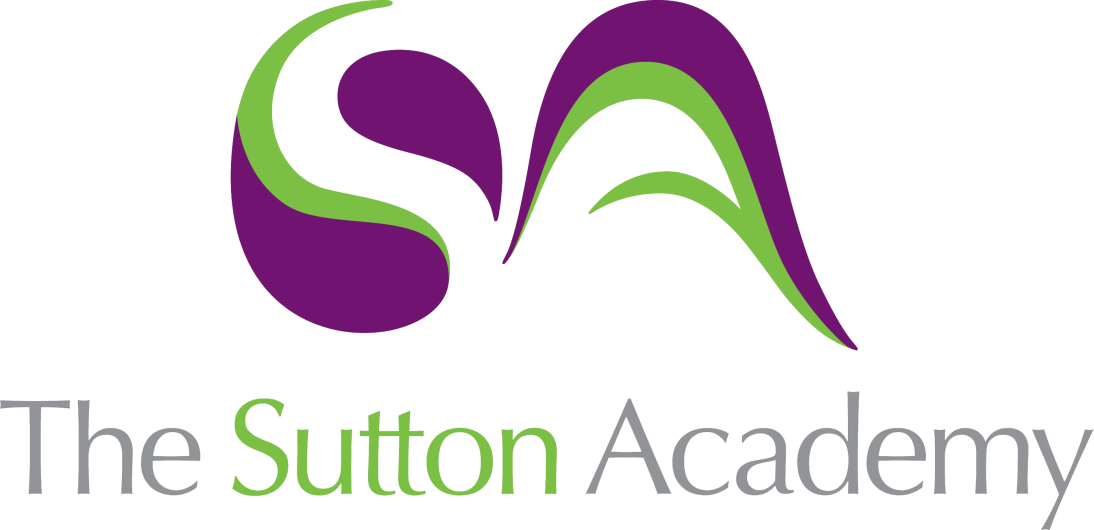 Knowledge Rich Curriculum Plan SCIENCE- Chemistry Year 10Topic: Quantitative ChemistryLesson/Learning Sequence Intended Knowledge:Students will know that…Prior Knowledge:In order to know this, students need to already know that…Working ScientificallyTiered Vocabulary and Reading ActivityLesson: Conservation of MassStudents will know that the law of conservation of mass states that no atoms are lost or made during a chemical reactionStudents will know that the mass of the products equals the mass of the reactantsStudents will know that the law of conservation of mass means that symbol equations must be balancedStudents will know that the mass of a reaction can be observed to increase. This is due to one of the reactants being a gas, and not being measured in the initial mass measurementStudents will know that the mass of a reaction can be observed to decrease. This is due to one of the products being a gas, and escaping the reaction vessel.Students will know how to explain any observed changes in mass during a chemical reactionStudents will know that there are uncertainties linked with any chemical measurements.Students will know how to balance equationsStudents will know how to use the range of a set of measurements about the mean as a measure of uncertainty.Students need to already know how to work out the number of atoms in a moleculeTier 2Conservation – the total value remains constantTier 3Open system- Can exchange matter with its surroundings.Closed system- a system that is completely isolated from its environment, nothing can enter or leave.Vessel- containerLesson: Relative Formula MassStudents will know that the symbol for relative formula mass is MrStudents will know that the relative formula mass of a compound is the sum of the relative atomic masses of the atoms in the numbers shown by the formulaStudents will know that in a balanced equation the sum of the relative formula masses of the reactants is equal to the sum of the relative formulas masses of the products in the quantities shownStudents will know how to calculate the relative formula mass of a compound given the formulaStudents will know how to calculate the percentage by mass in a compound given relative formulas masses and relative atomic massesStudents need to already know how to use a periodic table to determine the relative atomic mass of an atomTier 2Tier 3Relative formula mass (Mr): The sum of all the relative atomic masses of the atoms in the numbers shown in the formulaLesson: Moles (Higher Tier)Students will know that chemical amounts are measured in moles.Students will know that the symbol for moles is mol.Students will know that the mass of one mole of a substance in grams is equal to its relative formula massStudents will know that one mole of a substance contains the same number of particles as one mole of any other substance.Students will know that the number of atoms, molecules or ions in a mole of a given substance is the Avogadro constant (6.02 x 10^23)Students will know that to calculate the number of moles you use the equation:moles = mass ÷ relative formula massStudents will know how to use the equation to calculate the number of moles, the mass or the relative formula massStudents already need to know how to use the periodic table to find atomic massStudents already need to know how to calculate relative formula massTier 2Tier 3Mole (mol): A unit of substance. Relative: in relation or proportion to something elseLesson: Amounts of Substances in equations (Higher Tier)Students will know that the masses of reactants and products can be calculated from balanced symbol equationsStudents will know that balanced equations show the relative number of moles of the reactants and products taking partStudents will know how to calculate the masses of substances shown in a balanced equationStudents will know how to calculate the masses of reactants and products from the balanced symbol equation and the mass of a given reactant.Students need to already know how to calculate relative formula massStudents already need to know how to calculate number of molesTier 2Excess: Exceeding something else in amountExceeding: greater thanTier 3Lesson: Using Moles to Balance EquationsStudents will know that the balancing numbers in a symbol equation can be calculated from the masses of reactants and products by converting the masses into moles and converting the number of moles into simple whole number ratiosStudents will know how to balance an equation given the masses of reactants and products.Students need to already know how to calculate number of molesStudents need to already know how to change the subject of a mathematical equationLesson: Limiting Reactants (Higher tier)Students will know that a limiting reactant is a reactant that is completely used up in a chemical reactionStudents will know that when a reactant is used in excess more of the reactant is used than necessaryStudents will know how to explain the effect of a limiting reactant on the number of products it is possible to obtainStudents will know how to determine the limiting reactant when given information on masses of reactantsStudents already need to know how to calculate number of molesStudents already need to know how to balance symbol equationsTier 2Tier 3Limiting Reactant: reactant that is completely used up in a chemical reactionLesson: Concentration of SolutionsStudents will know that most chemical reactions take place in solutionsStudents will know that the concentration of a solution can be measured in mass per given volume e.g. g/dm3Students will know the equation for calculating concentration is:concentration = mass ÷ volumeStudents will know that to convert from cm3 to dm3 you need to divide by 1000Students will know how to calculate concentration from mass of a soluteStudents will know how to explain how mass of a solute and volume of a solution are related to the concentration of the solutionStudents need to already know that grams is a unit of massTier 2 Convert: change the form, character, or function of something.Tier 3Concentration: The amount of a substance in a certain volume of a solution.Solution: When a solute dissolves in a solventLesson: Percentage Yield (TRIPLE ONLY)Students will know that it is not always possible to obtain the calculated amount of a product.Students will know the reasons why it's not possible to obtain the calculate amount of a product include:The reaction may not go to completion due to being reversibleSome of the products will be lost when separated from the reaction mixtureSome of the reactants may react in ways different to the expected reactionStudents will know that the product obtained is known as the yieldStudents will know that percentage yield can be calculated by using the equation:% yield = (actual yield÷theoretical yield) x 100Students will know how to calculate the percentage yield of a product from the actual yield of a reactionStudents will know how to calculate the theoretical mass of a product from a given mass of reactant and the balanced equationStudents already need to know how to calculate number of molesStudents already need to know how to calculate percentagesTier 2Theoretical: based on or calculated through theory rather than experience or practiceTier 3Yield: Amount producedLesson: Atom Economy (TRIPLE ONLY)Students will know that the atom economy is a measure of the amount of starting materials that end up as useful products.Students will know that it is important for sustainable development and economic reasons to use reactions that have high atom economyStudents will know that atom economy is calculated with the equation:(relative formula mass of desired product from the equation ÷ Total relative formula masses of all reactants from the equation) x 100Students will know how to calculate the atom economy of a reactionStudents will know how to explain why a particular reaction is chosen to produce a specified productStudents already need to know how to calculate number of molesStudents already need to know how to calculate percentagesTier 2Economy: careful management of available resourcesTier 3Atom Economy: The percentage of the reactant that is turned into the desired productLesson: Concentration (TRIPLE ONLY)Students will know that concentration of a solution can be measured in mol/dm3Students will know that the equation for calculating concentration in mol/dm3 is:concentration = moles/ volumeStudents will know how to calculate concentration, moles and volume using the equation aboveStudents will know how to calculate the concentration of an unknown solution using the volume and concentration of a solution it reacts withStudents will know how to interchange between mol/dm3 and g/dm3Students need to already know how to convert between cm3 and dm3Lesson: Molar GasesStudents will know that equal amounts in moles of gases occupy the same volume under the same temperature and pressureStudents will know that one mole of any gas at room temperature and pressure occupies 24 dm3Students will know that room temperature is 20 degrees CelsiusStudents will know that room atmosphere is 1 atmosphere pressureStudents will know that the volumes of gaseous reactants and products can be calculated from the balanced equation for the reactionStudents will know how to calculate the volume of a gas at room temperature and pressure from its mass and relative formula massStudents will know how to calculate volumes of gaseous reactants and products from a balanced equation and a given volume of a gaseous reactant or productStudents need to already know how to calculate number of molesStudents need to already know how to balance equationsStudents need to already know how to change the subject of a mathematical equation